The Family Court of the State of 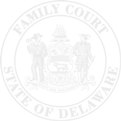 In and For  New Castle County  Kent County  Sussex CountyPETITION FOR REMOVAL FROM CHILD PROTECTION REGISTRYPetitioner	                                          v. RespondentPetitioner alleges the following facts (check all that apply)d.      Petitioner has not been substantiated for any subsequent acts of abuse or neglect since the date listed   in paragraph a.e.      Please provide any information relevant to the factors found at 16 Del. C. § 929(b).WHEREFORE, the Petitioner requests that this honorable Court order that Petitioner’s name be removed from the Child Protection Registry.NameNameNameFile NumberDivision of Family ServicesFile Number  Street Address (include Apt)  Street Address (include Apt).   1825 Faulkland Road       Wilmington, DE  19805P.O. Box NumberP.O. Box Number  Suite 200        821 Silver Lake BlvdPetition NumberCity/State/Zip CodeCity/State/Zip Code       Dover, DE  19904Petition Number   Georgetown Service CenterPhone Number D.O.B.        546 South Bedford Street      Georgetown, DE  19947Attorney Name Attorney Name  Interpreter needed?   Yes     No Interpreter needed?   Yes     No   Attorney Language       Language        Department of Justicea.      Petitioner was entered on the Child Protection Registry as an adult at Child Protection Level II or III a.      Petitioner was entered on the Child Protection Registry as an adult at Child Protection Level II or III a.      Petitioner was entered on the Child Protection Registry as an adult at Child Protection Level II or III a.      Petitioner was entered on the Child Protection Registry as an adult at Child Protection Level II or III a.      Petitioner was entered on the Child Protection Registry as an adult at Child Protection Level II or III a.      Petitioner was entered on the Child Protection Registry as an adult at Child Protection Level II or III a.      Petitioner was entered on the Child Protection Registry as an adult at Child Protection Level II or III a.      Petitioner was entered on the Child Protection Registry as an adult at Child Protection Level II or III on.....b. Petitioner was entered on the Child Protection Registry as a juvenile at Child Protection LevelPetitioner was entered on the Child Protection Registry as a juvenile at Child Protection LevelPetitioner was entered on the Child Protection Registry as a juvenile at Child Protection LevelPetitioner was entered on the Child Protection Registry as a juvenile at Child Protection LevelPetitioner was entered on the Child Protection Registry as a juvenile at Child Protection Levelon;c. A copy of the Order or Notice of Intent to Substantiate is attached.A copy of the Order or Notice of Intent to Substantiate is attached.A copy of the Order or Notice of Intent to Substantiate is attached.A copy of the Order or Notice of Intent to Substantiate is attached.Petitioner’s SignaturePetitioner’s SignaturePetitioner’s SignaturePetitioner’s SignaturePetitioner’s SignaturePetitioner’s SignaturePetitioner’s SignaturePetitioner’s SignaturePetitioner’s SignaturePetitioner’s SignaturePetitioner’s SignatureSworn to subscribed before me thisday of day of day of , Clerk of Court/ Notary PublicClerk of Court/ Notary PublicClerk of Court/ Notary PublicClerk of Court/ Notary PublicClerk of Court/ Notary PublicClerk of Court/ Notary PublicDateDateDate